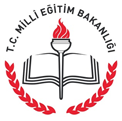 YOMRA YAVUZ SELİM İLKOKULU MÜDÜRLÜĞÜ3A SINIFIAİLEMLE OKUYORUMPROJESİ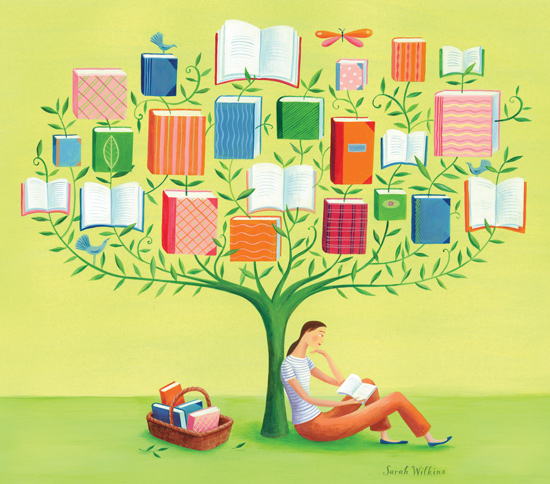 YOMRA-2016YOMRA YAVUZ SELİM İLKOKULU MÜDÜRLÜĞÜ2015-2016 EĞİTİM-ÖĞRETİM YILI“AİLEMLE OKUYORUM” PROJESİ UYGULAMA YÖNERGESİPROJENİN ADI:                   Ailemle OkuyorumPROJENİN DAYANAĞI:     Milli Eğitim Temel Kanunu, İlköğretim Kurumları Yönetmeliği                              YENK ProjesiPROJENİN KONUSU:         Yavuz Selim İlkokulunda  öğrenim gören 3A sınıfı öğrenci velileriyle kitap okuma ve okunan kitapların toplantılar tertiplenerek paylaşılmasıPROJENİN KAPSAMI:       Yavuz Selim İlkokulu 3A sınıfı öğretmeni koordinesinde ve okul                     idaresi desteği ile ilgili 3A sınıfı öğrenci velilerini kapsar.PROJENİN GENEL   HEDEFİ :                                Öğrenci velilerimizinokuma alışkanlığını geliştirmek.  Okunan kitaplar ve yapılan paylaşımlarla veli eğitimi yapmak.PROJENİN UYGULANMA   AMACI:                                1- Kitap okuma alışkanlığını öğrencilere kazandırmanın yanı sıra velilerimize de kazandırmak.2- Velilerimizin çocukları için uygun rol model olmalarına katkı sağlamak.3- Öğrenci velilerimizin çocuk eğitimi ile ilgili bilgi ve tecrübelerinden yararlanmak.4- Çocuk eğitimi ile ilgili kitapların okunup paylaşılmasını sağlayarak Velilerimizin bilgi birikimlerini artırmada katkı sunmak.PROJENİN UYGULANMA ESASLARI:                                                                                    Okullarımızda görevli 3A sınıf öğretmeni Güler ULUDÜZ ve Okul idaresinin katkılarıyla proje uygulanacaktır. Bu amaçla  1- 3A Sınıfı öğrenci velileri ile iletişime geçilerek veli toplantısı planlanması, yapılan toplantıda ”Ailemle Okuyorum” projesi hakkında velilere bilgilendirme çalışması yapılması  2- Çocuk eğitimi ile ilgili kitapların belirlenmesi ve temin edilmesi 3-Belirlenen kitapların öğrenci velilerine dağıtılması4-Her dönemde iki olmak üzere toplam dört paylaşım toplantısı yapılması5-Planlanan her toplantıda üç velinin paylaşım yapmasıPROJE YÜRÜTME                Salih KARTAL                               KURULU:                                Ahmet İPEKÇİ                                                   Güler ULUDÜZPROJE TAKVİMİ:            2016-2017 Eğitim Öğretim Yılı 4 paylaşım  UYGULAMADA                  Uygulamada sorumluluk Proje Yürütme Kuruluna aittirSORUMLULUK:                 PARASAL KAYNAĞIN     SAĞLANMASI: 	 Yomra Kaymakamlığı ve Okul İdaresi tarafından sağlanacaktır.	YÜRÜRLÜK:                      Bu yönerge Yomra Yavuz Selim İlkokulu müdürlüğünce hazırlanmış olup İlçe Milli Eğitim Müdürlüğünün onayından sonra yürülüğe girecektir.